ДО СВИДАНИЯ, ДЕТСКИЙ САД, ДО СВИДАНИЯ!                                                                         «В яслях я уже был, в садике – тоже,                                                                   Так куда же мне теперь идти?»	Никита К., 6 летКАК РОДИТЕЛЯМ ГОТОВИТЬ К ПОСТУПЛЕНИЮ В ШКОЛУ СВОИХ МАЛЫШЕЙКак это ни казалось бы Вам странным, но подготовку надо начинать задолго до рождения ребёнка, стараясь, чтобы беременность мамы протекала без различных неблагоприятных факторов анамнеза.После рождения ребёнка пытаться довести удельный вес всех неблагоприятных факторов анамнеза, имеющихся после родов, до минимальных величин.Заботиться о том, чтобы Ваш малыш благоприятно адаптировался к условиям дошкольных учреждений.Знать возрастные нормы и особенности Вашего ребёнка и, предъявляя ему требования, лишь исходить из них.Ни в коем случае не отвергать ребёнка, не занижать его самооценку.Создать благоприятный климат для него в семье.Любить, как прежде, может быть, немного больше, и дать ему об этом знать.Заранее поинтересоваться о компонентах школьной зрелости ребёнка и своевременно их развивать.Следить за умственным развитием ребёнка.Создать условия, чтоб развивался интеллект, чтоб не было его задержки.Читать ребёнку сказки и стихи.Учить с ним песни. Вместе слушать музыку. Смотреть мультфильмы, детское кино.Хвалить его за первые рисунки.Водить в музеи,театры, цирк и зоопарк.Дарить как можно чаще разные игрушки, необходимые для его возраста. Играть с ним в игры, развивая в них его мышление и речь.Приветствовать сюжетно – ролевые игры и режиссёрскую игру.Научить собирать пазлы, из множества частей составив картинки, нарисованные на коробках.Приучать его к сбору игрушек из лего-конструкторов.Любыми способами поощрять общение со сверстниками.Воспитывать мир чувств. Учить ребёнка управлять эмоциями, быть эмоционально независимым от Вас. Пытаться уменьшать его тревожность .Следить за состоянием здоровья и заниматься реабилитацией всех выявленных отклонений.Узнать у воспитателей заранее, хотя бы за год, насколько «зрел» или «незрел».Если ребёнок зрел, то даже несмотря на это, психологически готовить его к школе, ко всем трудностям, которые там ждут.Если малыш условно зрел и в состоянии учиться в обычной школе, необходимо попытаться сделать «зрелыми» даже «незрелые» критерии, какие возможно, используя рекомендации психолога и педиатра.Если ребёнок Ваш незрел, ни в коем случае не добивайтесь, чтобы его по вашей просьбе записали в школу. Вам надо выбрать только школу, которая ему необходима, которую Вам посоветуют на медико – психологической комиссии.РОДИТЕЛЯМ НЕ РЕКОМЕНДУЕТСЯ В МОМЕНТ ПОДГОТОВКИ РЕБЁНКА К ПОСТУПЛЕНИЮ В ШКОЛУ:Не заниматься подготовкой к школе, пуская это всё на самотёк.Не выявлять заранее незрелость и, даже выявив её, не принимать никаких мер.Не проводить незрелому ребёнку назначенные корригирующие мероприятия.Пытаться записать его в обычный класс, прекрасно зная, что он в нём вряд ли справится с нагрузкой.Поддерживать в нём низкую самооценку и комплексы неполноценности. Показывать, что он отверженный в семье и школа – это только его дело.Всё время инфантилизировать ребёнка, пытаться, чтобы он был зависимым от Вас.Сверхопекать или подчёркивать свою гипоопеку.Быть равнодушным к  ближайшему будущему малыша.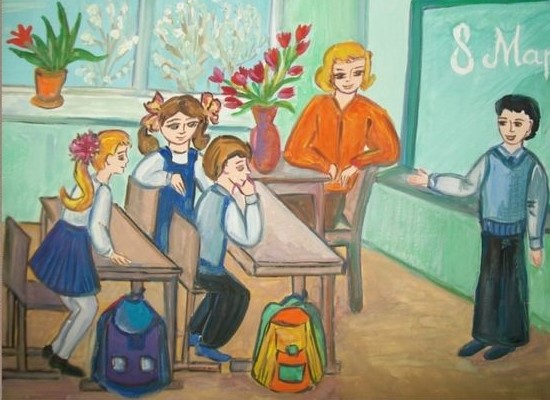 